Ar-Ken 2014 Hoagie Sale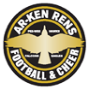 August 13-29Cash due w. orders August 29Fazio’sFootball/Cheerleader Name:  _________________________________All Hoagies 12in come with 2 slices cheese, Lettuce, onions and dressing wrapped separatelyItalian come with Cooked Salami, Round Bologna and Chopped HamMust specify if you want TomatoesNameItalian$6.00Roast Beef$6.25Turkey$6.25TomatoesTotal Due